International Day of Yoga,Ashgabat 21 June 2015 The first International Day of Yoga will be celebrated in Ashgabat, Turkmenistan on June 21, 2015 with the support and in association with the Government of Turkmenistan.  The venue for the event will be the State Medical University in Ashgabat and the time will be 0730 a.m.  The classes have already begun on June 2, 2015 with the local Yoga Teachers in the Gym of the University.  There is a lot of encouragement from the Government and enthusiasm in the people about practice of Yoga for health. 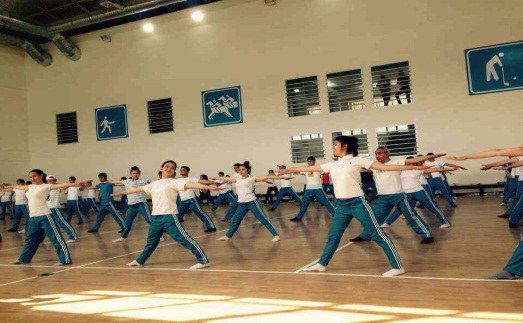 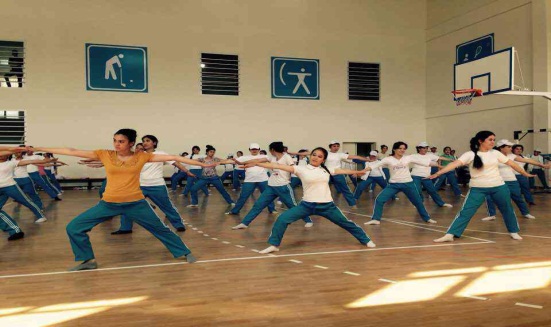 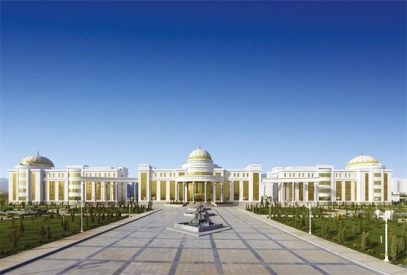 